Технологическая карта урокаЭтапСодержаниеОборудование1. Мотивация к учебной деятельности-Здравствуйте ребята, садитесь. Мы снова встретились с вами на уроке биологии, где сами открываете новые знания, как вы это делаете? (Мы проходи два этапа: определяем, что мы еще не знаем, и самостоятельно открываем новые знания.)− Почему так важно открывать новые знания самостоятельно?− Какова моя роль на уроке? (Вы организуете нашу деятельность и помогаете нам.)Поэтому эпиграфом к уроку я выбрала высказывание Бернарда Шоу«Единственный путь, ведущий к знанию - это деятельность»− Какую тему вы изучаете на уроках биологии? (Тип Членистоногие)− Сегодня вы продолжите изучение этой темы, и познакомимся с представителями самого многочисленного класса, не только среди членистоногих, но и среди других животных Он включает свыше 70% всех видов известных на Земле животных. Можно сказать, что существа  являются истинными хозяевами планеты. Более 2 млн. видов этих животных живут от Заполярья до Антарктики, от низменностей Тропической Африки до вершин Гималаев.-О каком классе живых организмов идет речь? (о классе насекомых)2. Актуализация знаний и фиксация индивидуального затруднения в пробном действии.- С чего начнете работу? (С повторения необходимого материала). По  теме: признаки  представителей типа Членистоногие.-Я предлагаю вам выполнить задание тренажера по этой теме.- Почему они получили такое название (их конечности имеют членистое строение).-Что вы сейчас повторили и узнали? (общие признаки представителей типа Членистоногие)Пригласить к доске 3-4 учащихся, с заданием написать систематическое положение разных насекомых, параллельно выполняют в тетради.- Как вы должны его выполнять? (Самостоятельно.)- Поднимите руки, все  справились  с заданием?-Что вы не можете сделать? (Мы не можем, обосновать свои ответы, не можем предъявить эталон.)Вы, молодцы, и постарались выполнить задание, но у вас у всех возникли разные затруднения, но учения без затруднений не бывает. Как вы относитесь к затруднениям? (К затруднению надо относиться спокойно, остановимся, подумаем, выявим причину затруднения, улыбнемся и пожелаем себе и друг другу успеха, чтобы найти путь выхода из затруднения.)Электронное приложение к учебнику.Экзаменатор, пар. 34-тренажер.(2 мин)Работают в тетради, пишут классификацию.3. Выявления места и причины затруднения.-Какое задание вы должны были выполнить? (Надо было написать классификацию насекомых)− Почему вы не справились с заданием? (Мы не знаем, какие особенности строения или образа жизни относят насекомых к разным отрядам, какие признаки нужно учитывать, а какие нет)− Отлично, вы сами выяснили, что вы не знаете, и над чем вам предстоит работать.4. Построение проекта выхода из затруднения.− Сформулируйте цель вашей дальнейшей деятельности? (Мы должны составить  общую характеристику насекомых,  среды их обитания, особенности  внешнего строения, принципы их объединения в группы)- Какая тема нашего сегодняшнего урока? (Внешнее строение насекомых)− Как вы будете достигать, поставленной цели? (Изучим источники информации и составим общую характеристику насекомых)Записывают тему в тетради,План на доску.5. Реализация построенного проекта.− Цель поставлена, путь намечен, давайте достигать цели.− В каких источниках информации вы будете искать?(Можно использовать учебник, электронное приложение к нему, интернет).− Работая в паре, не забываете выполнять правила. Эталон. Работа в паре.Работая в парах, анализируют информацию, выполняют лабораторную работу в электронном приложении, (практикум) составляют эталон в тетрадях.-Предъявите полученные эталоны и сравните их.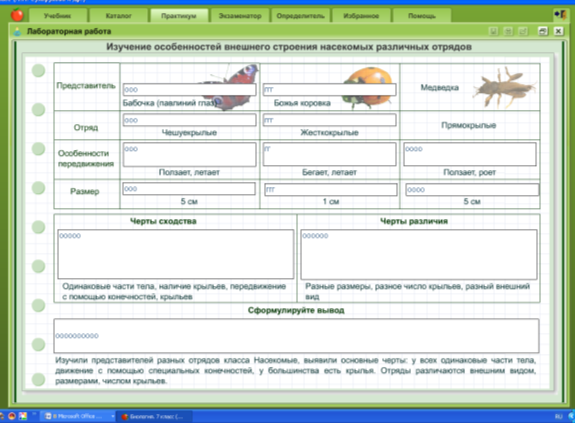 - Молодцы, смотрите, что у вас получилось. Используя разные источники информации, вы открыли новое знание и составили одинаковые эталоны. Можно сказать, что вы достигли цели? (Да, но надо еще научиться давать характеристику классу насекомых, определять особенности разных представителей)http://www.sciteclibrary.ry/ensiclopedy/inse сайт о насекомых.Лабораторная работа«Изучение особенностей внешнего строения различных отрядов насекомых»6. Первичное закрепление во внешней речи.-Правильно, надо научиться называть части тела насекомого, давать ему характеристику,  научиться применять новое знание. Я предлагаю сейчас одному из вас выступить в роли автора и рассказать о строении насекомых по рисунку,  используя эталон, остальные выступят в позиции понимающих и критиков.Варианты ответа:7. Самостоятельная работа с самопроверкой.Что теперь необходимо сделать? (Выполнить самостоятельную работу и проверить ее.)− Для чего вы будете выполнять самостоятельную работу? (Для того чтобы понять, научились ли мы пользоваться новым знанием.)− Это как раз последний шаг в нашем плане работы.На доске: фотографии ротовых аппаратов, и конечностей насекомых, рассмотрите их с помощью микроскопа, и определите способ добывания пищи насекомого, передвижения насекомого. Какие преимущества дают эти признаки.− Молодцы, вы разобрались с этим вопросом и смогли выполнить самостоятельную работу.Микроскопы и готовые микропрепараты, учебник,пар 37, стр 96-97, рис. 4.448. Включение в систему знаний и повторение.Напоминаю вам, что на нашей планете свыше миллиона различных насекомых. Есть полезные,  и есть вредные (по отношению к человеку), но все очень интересны, обо  всех хочется знать как можно больше. В их жизни, в строении их тела еще много загадочного. Я вам стихотворение прочитаю, а вы должны выделить основные признаки внешнего строения насекомых. Жужжат, пищат, стрекочут, везде вокруг снуют,
Все это насекомые, они и там, и тут.
Отрядов очень много, нам все не перечесть,
Но все-таки особенности у них есть:
У насекомых тело состоит из трех отделов,
На голове два усика и сложные глаза,
Особенно большие имеет стрекоза.
А как же насекомые по свету расселились?
Да дело в том, что крылья у многих появились.
Они отходят от груди, внимательнее посмотри.
Три пары ног еще у них отходят от груди,
Так быстро бегают, к примеру, трудяги муравьи.
Огромное значение имеют насекомые:Вредят и помогают, и служат человеку!9. Рефлексия учебной деятельности.Наш урок подходит к концу. Давайте вспомним, какую цель вы ставили на уроке?(Узнать,….)− Вы достигли цели? (Да.)− Чем вы пользовались при достижении цели? (Различными источниками информации, таблицей, фотографиями, …)− Что вы узнали?− Чему научились?− А теперь возьмите карандаш, карточку на столе и поставьте «+» или «?» рядом с высказываниями: